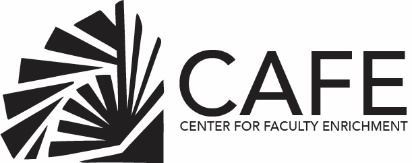 New Faculty OrientationAugust 10, 2016**All orientation events will be in the Maugan’s Virginia Room unless indicated otherwise**8:30-9:00	Breakfast with Campus Partners 9:00-9:15	Welcome Pamela Tracy, Director, Center for Faculty Enrichment, Assoc. Prof. Communication Studies Joan Neff, Provost and Vice President for Academic Affairs 		9:15-9:30  	Longwood Student CultureLarry Robertson, Dean of Students		9:30-10:15 	What I Wish I KnewLee Bidwell, Professor of Sociology10:15-11:30 	Longwood Then & Now Campus Tour Jake Milne, Chair, Department of Sociology, Anthropology, and Criminal Justice11:30-12:00 	Faculty Support @ Greenwood Library 12:15-1:15	Lunch & Discussion-- Research at LongwoodParticipants choose a table designated with the following topics:Faculty Writing Mentoring, Renee Gutierrez, Assistant Director, CAFEOffice of Sponsored Program/Grants: Regina Maldve, DirectorOffice of Student Research: Crystal Anderson, DirectorScholarship of Teaching and Learning: Sarai Blincoe, Asst. Professor, Psychology1:15-2:45  	Difficult Dialogues in the ClassroomQuentin Alexander, Asst. Professor, Counselor Education		3:00- 3:30 	Teaching General Education at Longwood UniversityDerek Taylor, Professor, English		3:30-4:45	Teaching and Learning Case StudiesLindsay Farrar, Director, Office of Disability ResourcesJen Fraley, Associate Dean of Conduct & IntegrityJennifer Green, Associate Vice President for Enrollment ManagementMaya Ozery, Assistant Athletics Director for Academic and Leadership DevelopmentNew Faculty OrientationAugust 11, 2016**All orientation events will be in the Maugan’s Virginia Room unless indicated otherwise**8:30-9:00   	Breakfast with Campus Partners		9:00-10:00	Faculty ID, Parking, and Perks		10:00-12:00	Policies, Payroll, and Benefits 				Human Resources		12:00-1:00 	Lunch1:00-3:00 	Teaching and Technology @ Longwood University, G16 Hiner HallDigital Education CollaborativeNew Faculty OrientationAugust 16, 20165:30-7:30	President’s New Faculty Reception  Rowe Gallery, Lancaster Hall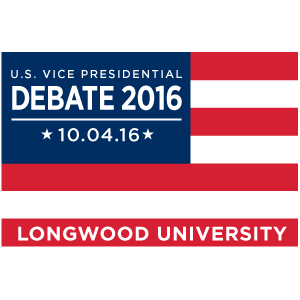 